KAE Natuuractie op 15 maartOp zondag 15 maart 2020 organiseert het oudercomité naar jaarlijkse traditie haar natuuractie. Voel je de lente kriebelen en wil je, samen met je kinderen, de moestuin van de school onder handen nemen, dan ben je van harte welkom op de campus van het Koninklijk Atheneum Etterbeek. ProgrammaMoestuin en groentebakken klaarmaken Kruiden en bloemen zaaien in kleine potjes om mee naar huis te nemenLeren over de natuur op school  Activité Nature le 15 mars à la KAELe comité des parents organise sa traditionnelle « activité nature » le 15 mars 2020. Si vous sentez le printemps vous titiller et que vous avez envie de vous occuper du potager de l’école avec vos enfants, alors nous vous attendons à l’école primaire du Koninklijk Atheneum Etterbeek.ProgrammeEntretien du potagerSemer des herbes aromatiques et des fleurs que les enfants pourront ramener à la maison Observation de la nature sur le site de l’écoleWaar: campus KA EtterbeekWanneer: zondag 15 maart 2020 van 10u tot 12uWat meebrengen: best iedereen: handschoenen voor groot en kleinfacultatief: schepjes, observatiepotjes voor diertjes, kleine bloempotjes, snoeischaarknabbeltje en drankje indien gewenst 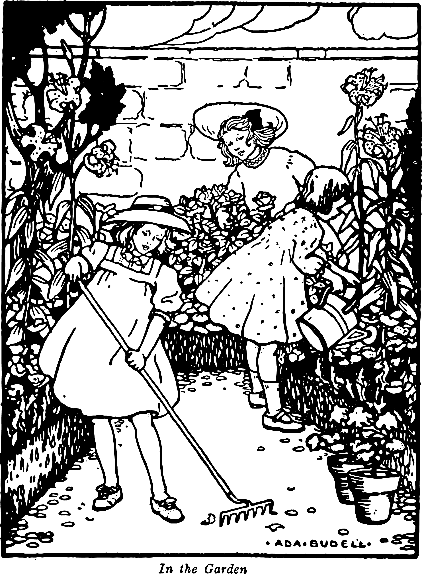 Où: Campus de KA EtterbeekQuand: dimanche 15 mars 2020 de 10h à 12hQue faut-il apporter:de préférence: des gants pour petits et grandsfacultatif: petites pelles, boites loupes pour observer les insectes,  petits pots de fleurs en plastique, sécateur un gouter et à boire si vous le souhaitez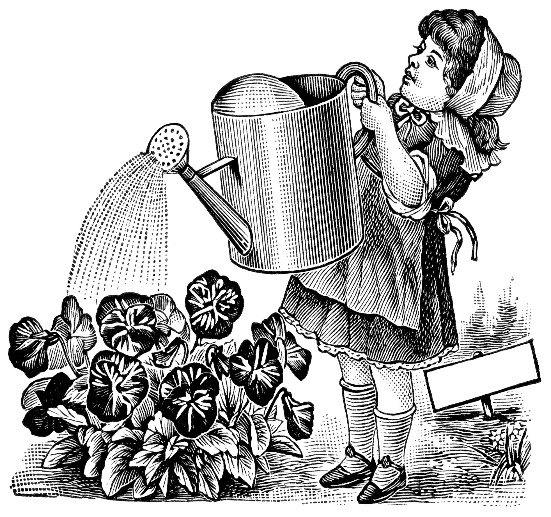 